Metodický listPARTNERSKÉ UČENIE: „ovocie, ZELENINA z našich sadov“Cieľ, zameranie aktivityRealizovať partnerské učenie formou starší žiaci učia mladších tak, že odovzdávajú nadobudnuté vedomosti, plánujú celú vyučovaciu činnosť.Hravou formou predstaviť, aké sú ovocie a zelenina dôležité pre zdravý vývin človeka, obzvlášť detí.Poukázať na význam všetkých zdraviu prospešných látok, ktoré sú obsiahnuté v ovocí a v zelenine.Vedieť prezentovať vlastné skúseností z poznania slovenských pestovateľov ovocia a zeleniny.Učiť deti zmysluplne priraďovať správne obrázky do viet.Podporovať kreativitu malých detí pri kreslení jabĺk, zručnosť pri ich vystrihovaní.Rozvíjať čitateľskú gramotnosť, počúvanie a čítanie s porozumením.Oceňovať prezentáciu získaných vedomostí.Učiť žiakov spolupráci, kooperácii, komunikácii.Vyučovací predmet Prvouka - 1. ročník – Ovocie a zelenina z našich sadov. My sme zrealizovali tento typ.Prírodoveda – 2. až 4. ročník –Ovocie a zelenina z našich sadov.Slovenský jazyk – 1. až 4. ročník – Čítanie s porozumením.Príprava hodiny žiakmi z druhého stupňa v rámci predmetov: buď chémia, alebo biológia, či geografia alebo slovenský jazyk v ktoromkoľvek ročníku. My sme využili predmet tvorba projektu a prezentačné zručnosti v 5. ročníku.PomôckyNástenka s jablkom a informáciami o ňom.Farebné papiere, fixky, nožnice, špendlíky.Interaktívna prezentácia o maľovanom čítaní – „Čo vyrástlo v záhrade?“ - možnosť stiahnutia na linku      https://1drv.ms/p/s!AuyGU7eZ1QwCkkG3yOxNphQ_seGiReklama na „Najlepšie ovocie a zelenina SÚ...“ - možnosť stiahnutia na linku     https://youtu.be/C07uEaPvNwUVideopokus „Prečo ovocie hnedne?“ - možnosť stiahnutia na linku      https://youtu.be/9XYyZviImSENa pohostenie vlastnoručne pripravená štrúdľa s jablkami – my sme ju pripravili na krúžku s piatakmi deň pred partnerským učením.Záložky na spoznávanie zeleniny a ovocia.PrípravaStarší žiaci, najlepšie ôsmaci alebo deviataci, pripravia:na informatike interaktívne maľované čítanie,na geografii vyhľadajú slovenských pestovateľov ovocia  a zeleniny.Piataci pripraviana krúžku pripravia nástenku s jablkom a informáciami o ňom,na slovenskom jazyku vymyslia slogany o ovocí a zelenine,na krúžku deň pred partnerským učením upečú jablkovú štrúdľu.Tretiaci pripraviana informatickej výchove záložky s ovocím a zeleninou – tieto záložky budú prváčikom slúžiť nielen na spoznávanie ovocia a zeleniny, ale aj na spoznávanie písmen. Na jednej strane záložky je obrázok ovocia, či zeleniny. Na druhej strane záložky je názov príslušnej plodiny so zvýrazneným prvým písmenkom.Postup / RealizáciaPozvanie prvákov piatakmi na partnerské učenie – dva dní pred realizáciou.Privítanie prvákov – úvod hodiny: oboznámenie sa s náplňou a cieľom stretnutia.Oboznámenie prváčikov o slovenských pestovateľoch ovocia a zeleniny, aj o exkurzii vo Fructope Ostratice, kde boli piataci týždeň pred partnerským učením na exkurzii. Je to blízko mesta Partizánske. Pestujú nielen jablká, ale aj slivky a jahody.Informácie piatakov pre prvákov o tom, čo všetko obsahuje jedno jablko. Deti boli vyzvané, aby pozorne počúvali, lebo informácie budú potrebovať pri interaktívnom maľovanom čítaní.Interaktívne maľované čítanie „Čo vyrástlo v záhrade?“ – vyberanie správnych obrázkov, klikanie na interaktívnu tabuľu. V závere prezentácie sú niektoré básničky vymyslené žiakmi.Premietnutie  videoreklamy na slovenské ovocie a zeleninu „Najlepšie ovocie a zelenina sú od babky, z jej slovenskej záhradky.“Premietnutie videopokusu „Prečo ovocie hnedne?“ Kreslenie jabĺk na farebné papiere, vystrihovanie a špendlenie na nástenku s veľkým jablkom. Tam mal svoje jabĺčko každý žiak z našej školy, ktorý sa akýmkoľvek spôsobom podieľal na tomto partnerskom učení.Diskusia s deťmi, čo všetko obsahuje jedno jablko – čo si zapamätali.Odovzdanie záložiek so zeleninou a ovocím. Piataci učili prvákov niektoré písmenká podľa názvov na obrázkoch.Chutná odmena – jablková štrúdľa.ZhrnutieFormou diskusie zdôrazniť dôležitosť:obsahu vitamínov, pektínu, vlákniny, sacharidov, minerálov v ovocí a zelenine,jedenia ovocia a zeleniny pre zdravý vývin detí,nakupovania ovocia a zeleniny od slovenských pestovateľov,vlastného domáceho pestovania zeleniny a ovocia,spolupráce a kooperácie oboch skupín v partnerskom učení – učiacich starších žiakov a vzdelávaných mladších žiakov.Prílohy – fotografie z vyučovacej hodiny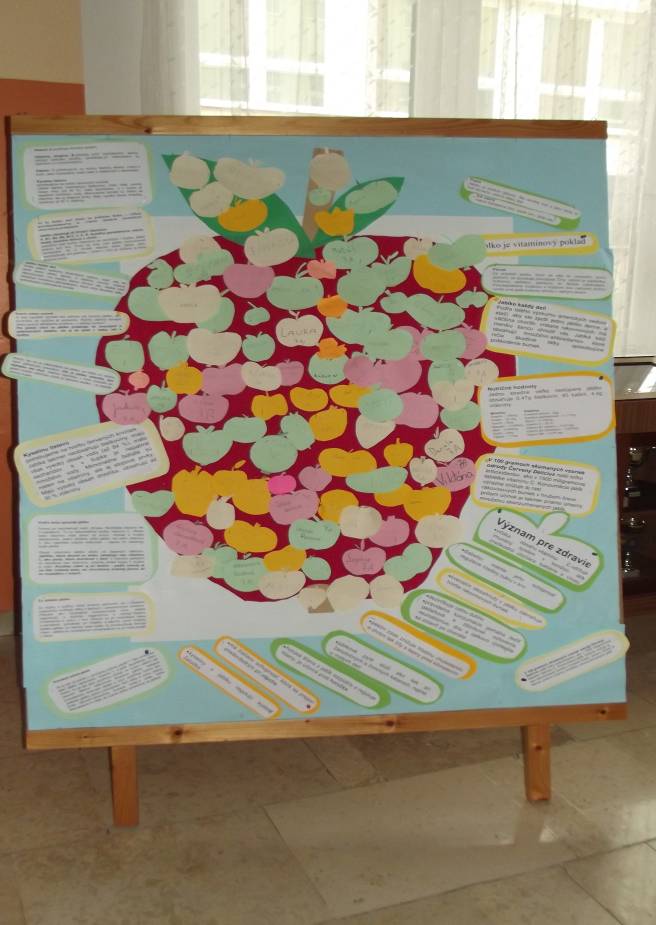 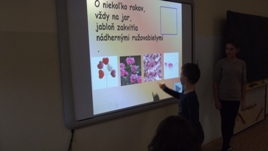 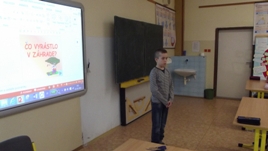 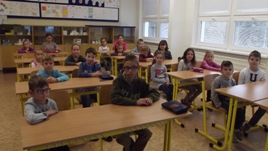 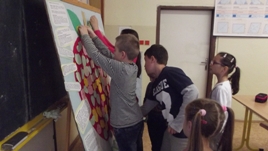 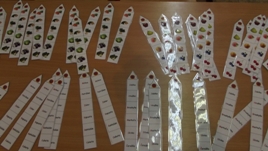 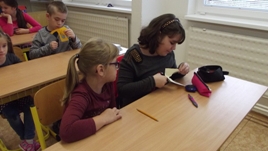 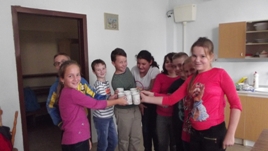 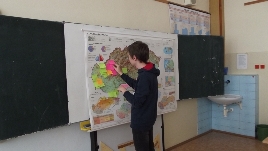 